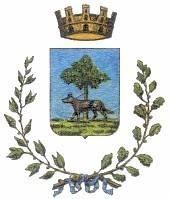 Comune di CodognoAUTODICHIARAZIONE RILASCIATA IN OCCASIONE DELLA PARTECIPAZIONE ALLA PROVA CONCORSUALE PER LA COPERTURA DI Specificare il concorso Il sottoscritto______________________________________________________________Nato a_________________________________il ________________________________Residente a______________________________________________________________Documento identità n. _____________________Rilasciato da______________________________________ il ______________________consapevole delle conseguenze penali previste in caso di dichiarazioni mendaci ai sensi degli artt. 46 e 47 D.P.R. n. 445/2000, DICHIARA SOTTO LA PROPRIA RESPONSABILITÀ• di aver preso visione delle misure di sicurezza e tutela della salute pubblicate dall’amministrazione sul proprio portale dei concorsi; • di non essere sottoposto alla misura della quarantena in quanto contatto stretto di caso confermato COVID-19 o per rientro recente dall’estero; • di non essere sottoposto ad isolamento domiciliare fiduciario in quanto risultato positivo alla ricerca del virus SARS-COV-2; • di non presentare febbre > 37.5°C o sintomatologia simil-influenzale (ad es. tosse, alterata percezione dei sapori e degli odori, disturbi intestinali, ecc.); • di essere consapevole di dover adottare, durante la prova concorsuale, tutte le misure di contenimento necessarie alla prevenzione del contagio da COVID-19; La presente autodichiarazione viene rilasciata quale misura di prevenzione correlata con l’emergenza pandemica del SARS CoV 2. Codogno Data, __________________                     Firma 